Frans: U14Qu’est-ce que tu aimes porter?Vertaling tekst LB p. 57-58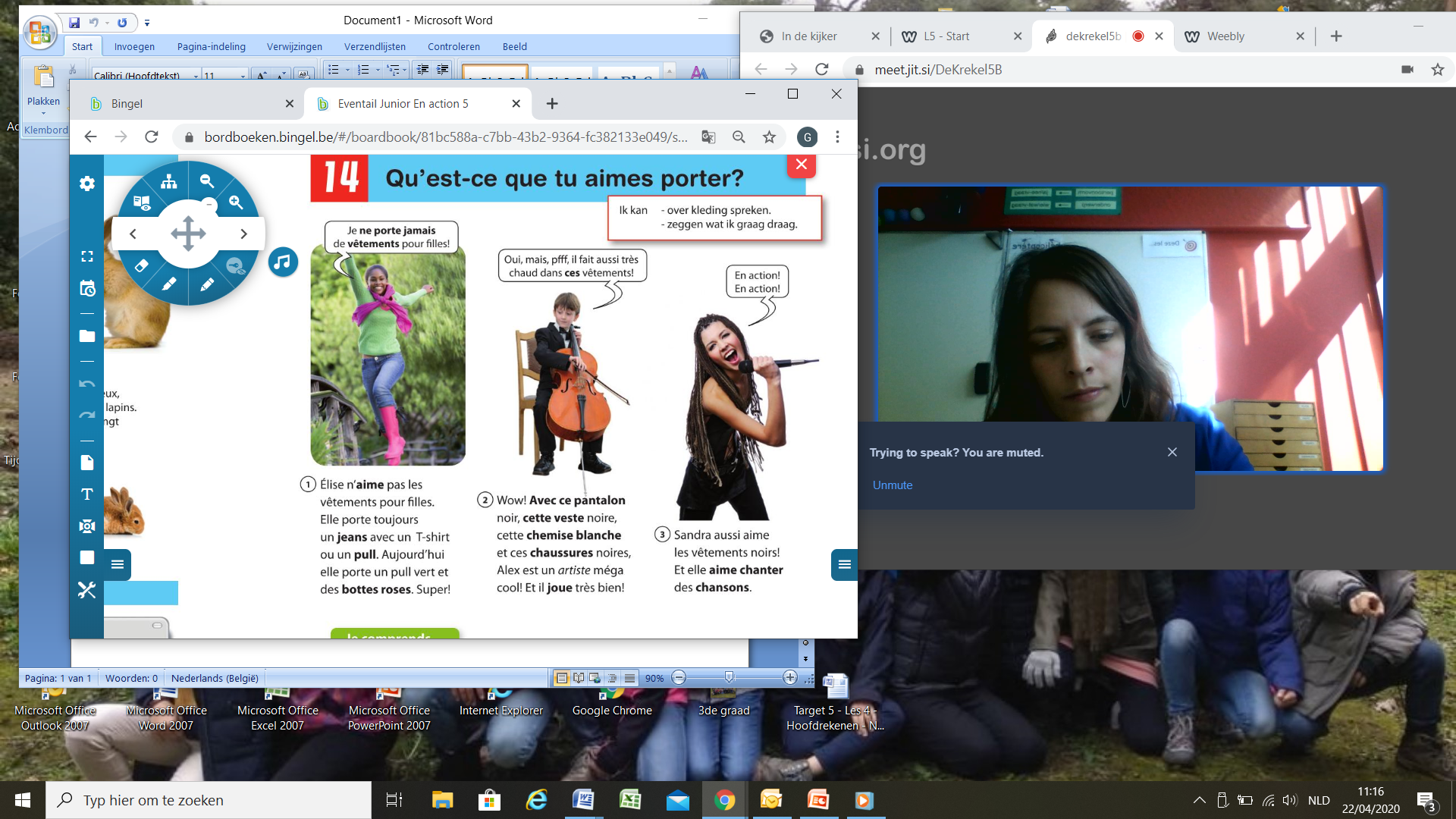 Elise houdt niet van kleren voor meisjes. Ze draagt altijd een jeans met een T-shirt of een trui. Vandaag draagt ze een groene trui en roze botten. Super!Wow! Met deze zwarte broek, deze zwarte vest, dit wit hemd en deze zwarte schoenen, is Alex een megacoole artiest! En hij speelt zeer goed!Sandra houdt ook van zwarte kleren! En ze houdt van liedjes zingen.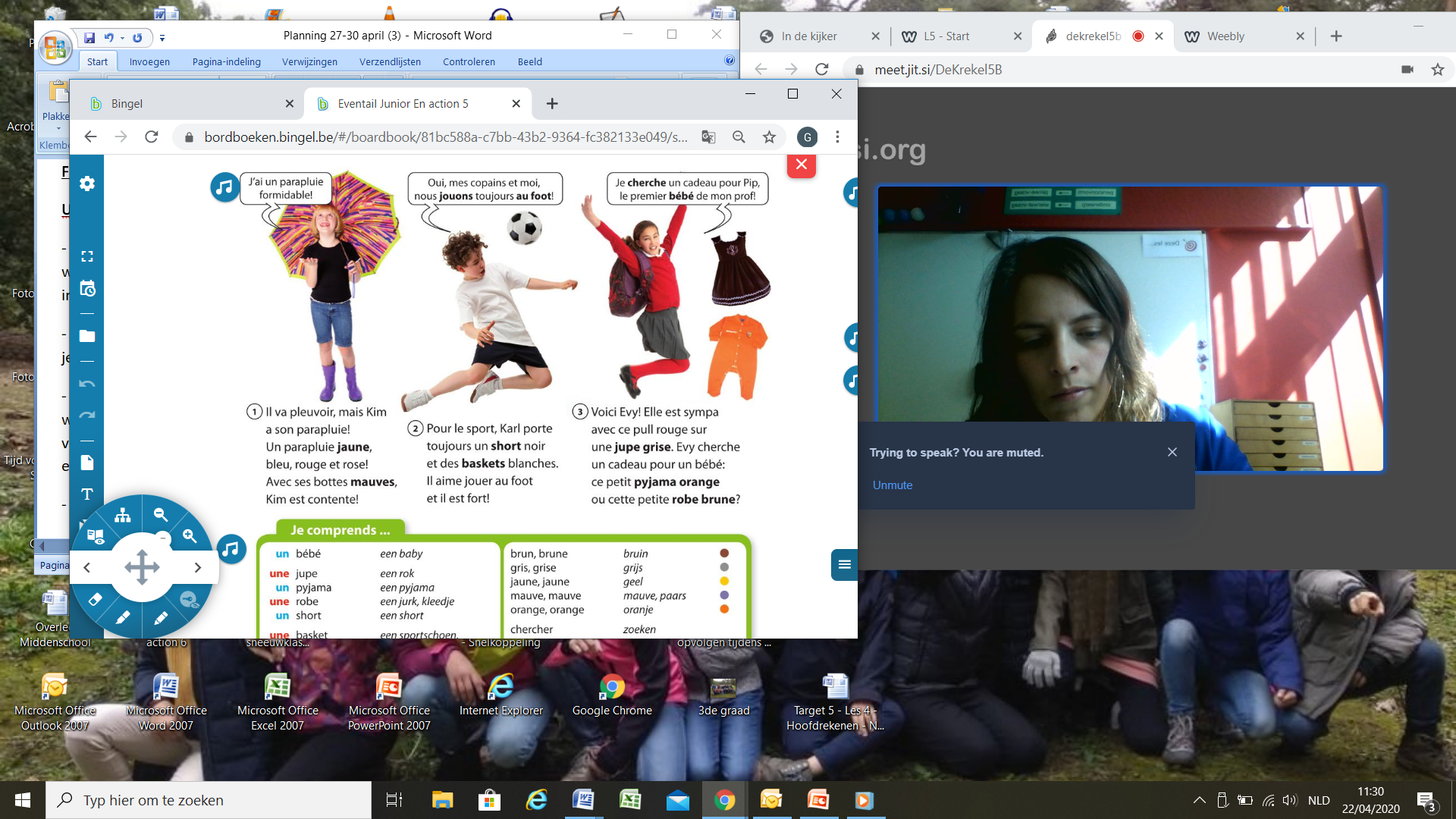 Het gaat regenen, maar Kim heeft haar paraplu! Een gele, blauwe, rode en roze paraplu! Met haar paarse botten, is Kim blij!Voor sport, draagt Karl altijd een zwarte short en witte sportschoenen. Hij houdt van voetbal spelen en hij is sterk!Hier heb je Evy! Ze is sympathiek met deze rode trui op een grijze rok. Evy zoekt een cadeau voor een baby: deze kleine oranje pyjama of dit klein bruin kleedje?